Temat: Goście w domu.Data: 22.05.2020r.Zajęcia badawczo- kulinarne: sałatka owocowa.Obejrzyj owoce i przeczytaj samodzielnie lub z pomocą napis.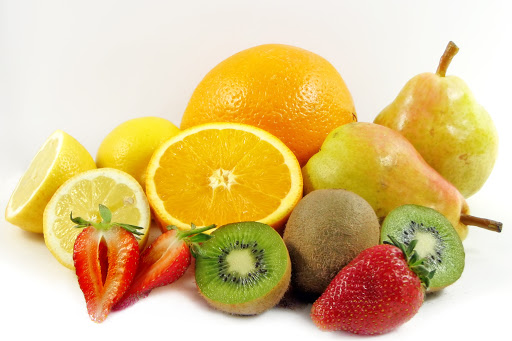 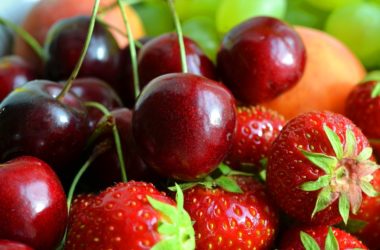 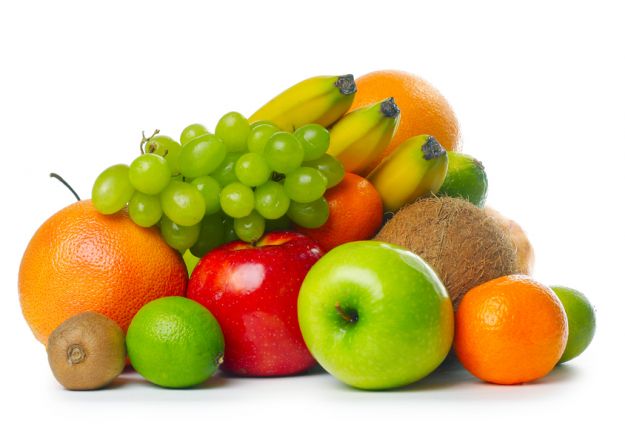 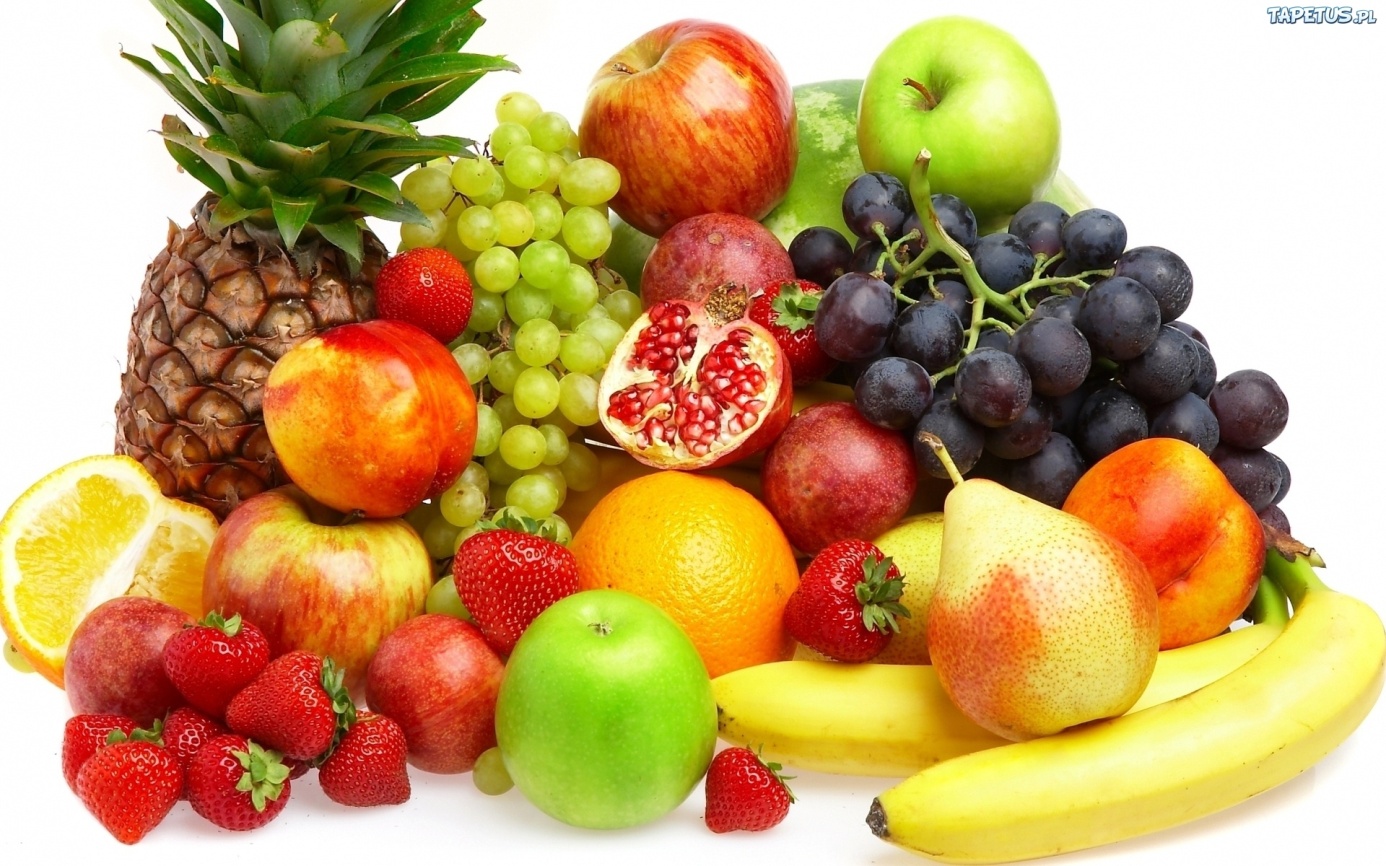 Owoce to zdrowie.Wybierz  z obrazków te owoce, które rosną w Polsce, wymień ich nazwy.Wybierz z   obrazków te owoce ,które nie rosną w naszym kraju, nazwij je.Przygotuj z pomocą owoce, z których wykonasz sałatkę owocową.Odczytaj  samodzielnie lub z pomocą etapy pracy przy wykonaniu sałatki.Wkładamy do pracy specjalne stroje.Myjemy bardzo dokładnie ręce.Myjemy dokładnie owoce.Obieramy owoce.Kroimy owoce na desce.Pokrojone owoce wkładamy do miski.Mieszamy i sałatka jest gotowa.Zrób swoją ulubioną sałatkę.Poczęstuj sałatką domowników.Smacznego!!!Zajęcia ruchowe.Pomoce; obręcze hula-hoop, plastikowe butelki napełnione wodą , woreczek lub maskotka, worek.Zabawa orientacyjno- porządkowa „ Ufo”. Dziecko trzyma obręcz obydwiema ręka mina hasło rodzica Ufo startuje ! dziecko unosi hula -hoop w górę i porusza się w różnych kierunkach, na hasło Ufo ląduje! Dziecko zatrzymuje się kładzie obręcz na podłodze lub na trawie.Ćwiczenie dużych grup mięśni. Dziecko z rodzicem stanowi parę .Hula- hoop leży na podłodze lub na trawie. Rodzic chwyta hula- Hoop z jednej strony dziecko z drugiej strony, na słowa : raz, dwa, trzy dziecko i rodzic wstaje jednocześnie  trzymając hula- hoop. Na kolejne słowa raz, dwa, trzy ! dziecko w miejscu , unosząc kolana maszeruje  i unosi obręcz w górę . Ćwiczenie należy powtórzyć 3 razy.Skłony. Rodzic trzyma w dwóch rękach hula- hoop. Dziecko stara się  pochylić tułów nisko w przód , do środka hula –hoop robi skłon. Następuje zamiana . Dziecko trzyma hula- hoop, rodzic wykonuje skłon do środka hula- hoop.Ćwiczenie równoważne „ Kto dłużej wystoi” . Rodzic i dziecko trzymają hula -hoop dwiema rękami. .Na raz ,dwa, trzy starają się stanąć na jednej nodze  trzymając jednocześnie obręcz, liczą do 5 lub 10 kto dłużej wytrzyma , potem  zmieniają  nogę. Rozstawiamy bramkę używając np. butelek plastikowych wypełnionych wodą .Rzucamy woreczkiem lub maskotką , starając się trafić w pole między słupkami bramki ( butelkami plastikowymi).Zabawa bieżna „ Biegnij do mety”. Wyznaczamy start i metę. Zadaniem dziecka jest bieg do mety( mierzymy czas stoperem)po usłyszeniu hasła start.Skoki.  Wyznaczamy miejsce startu.  W pewnej odległości stawiamy plastikową butelkę wypełnioną wodą. Dziecko  na miejscu startu. wchodzi do worka  , na sygnał start dziecko skacząc dochodząc do plastikowej butelki ,następnie  wychodzi  z worka , obiega butelkę i wraca na miejsce startu.  Zabawy popołudniowe.Wykonaj ćwiczenia 1,2,3 w karcie pracy5 s. 22-23.Zabawa ruchowa : Kelnerzy. Bierzemy np. tacę lub deskę do krojenia kładziemy na niej maskotkę. Wyznaczamy start i metę . Stajemy z tacą i maskotką na niej na linii startu. Na hasło start biegniemy do wyznaczonej mety tak , aby maskotka tacy nie spadła.Wybuduj z klocków budowlę dowolną.Swobodnie pobaw się w swoim ogrodzie. 